Для рожденных 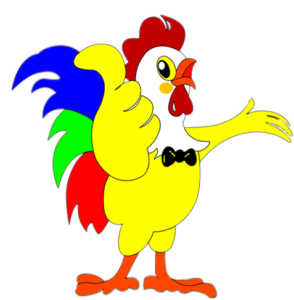 в год ПетухаОбращаясь с рифмой «Ха»,Без особого грехаСлавлю я год Петуха!В основе моего стихаЛежит сплошная чепуха.Как мне отметила сноха,Нам обещает ЖКХа,Что хоть и сыплется труха,Но жизнь де будет неплоха.Ещё поведала сноха,Что нет интима без греха.Такая жизнь в год ПетухаНе жизнь, сплошная чепуха.И ещё дошло до слуха,Мы слыхали краем уха-Нагадала молодуха;Будет дескать, вам житуха,Вообщем, ни пера, ни пуха.Чтоб у каждого лохаБыла житуха неплоха;В торговле шубы и меха,Сырьё, мясная требуха…И это всё в год Петуха.А что левшой подкована блохаО том история глуха,Что толку нет от петуха,В нем нет яиц, лишь потроха.Брякнула одна старуха;У музыканта нету слуха.На старуху есть проруха,Вон же у него два уха.Вот про Обаму два стиха:Да у заморского лохаСовсем политика плоха,Коль у него в год ПетухаВместо мозгов одна труха.В политике Обамы нет успеха,Коли в мозгах случилася прореха.Обаме нынче явно не до смеха,Не смог гадёныш гадить без огреха.Могу сказать не ведая грехаО том, что зреет в мыслях пастуха,И как кукушка хвалит петуха,И как невеста любит жениха.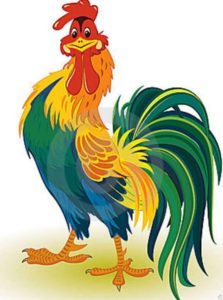 А так в концовке моего стихаВсех поздравляю с годом Петуха!Ну вот теперь конец под рифму «Ха».Автор стихов «Для рождённых в год Петуха» Мазеин М.В. (январь 2017 г.)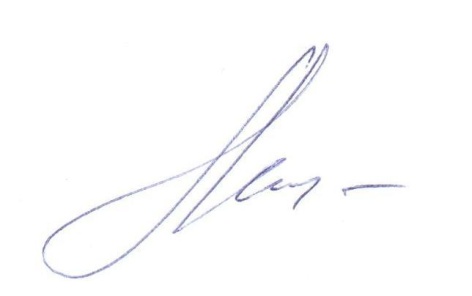 